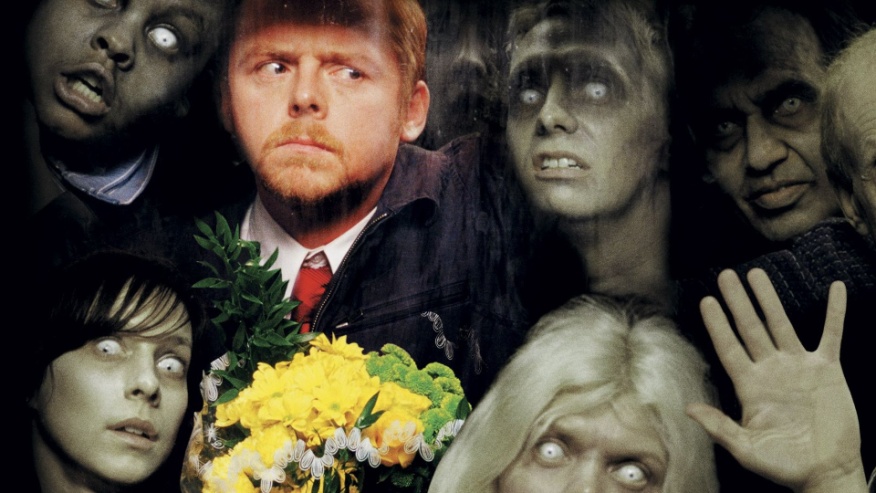 It’s the Zombie Apocalypse! Something catastrophic has happened and you 3 are the only survivors. You are in the building, surrounded by zombies. You need to find a way to survive.Do you stay together? Split up? Do you stay here or leave the building?Make a plan to survive this and find other survivors. You don’t need to worry about water or food- you can loot the stores since there are no more laws!You may choose 4 items to help you on your journey: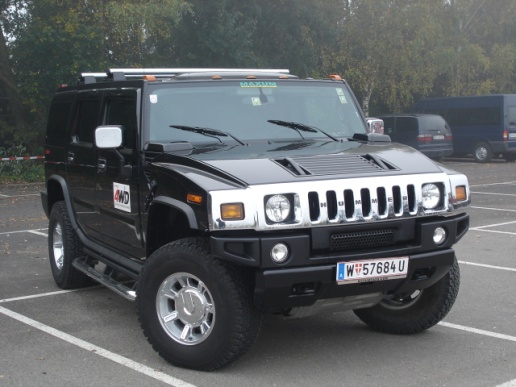 A Hummer with ¼ tank of gas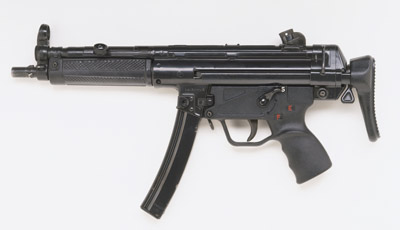 A machine gun (loaded with 250 bullets)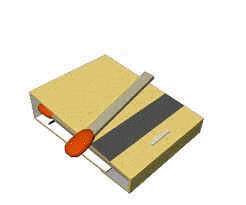 A book of matches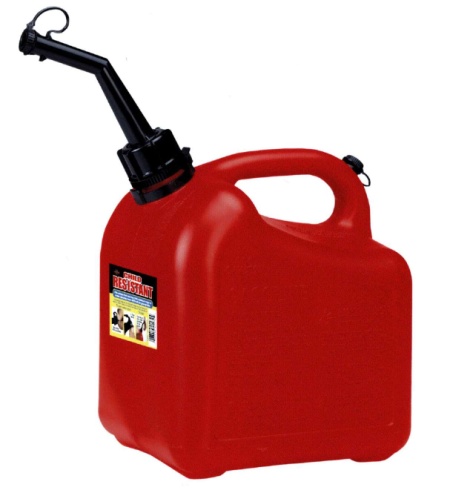 10 gallons of gasoline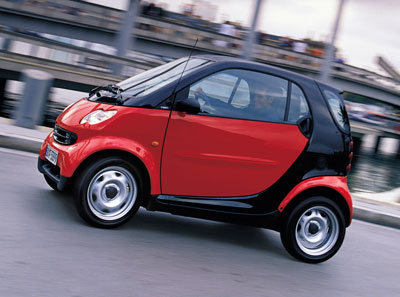 A Smart car (2 seats, electric)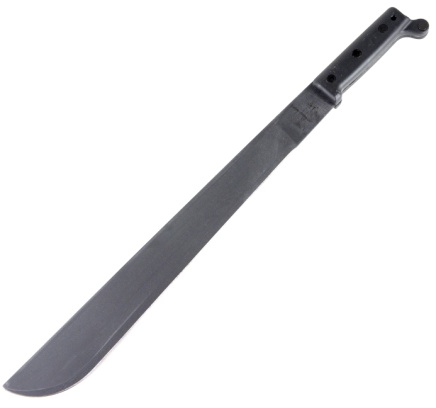 A machete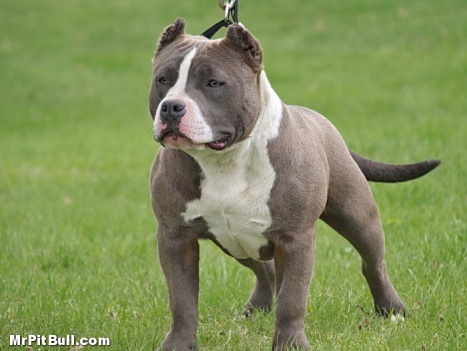 Dog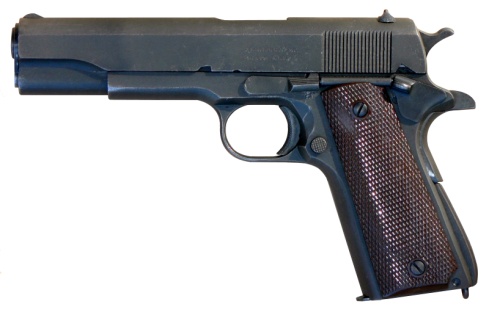 Pistol (loaded with 15 bullets)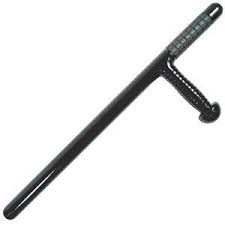 Police baton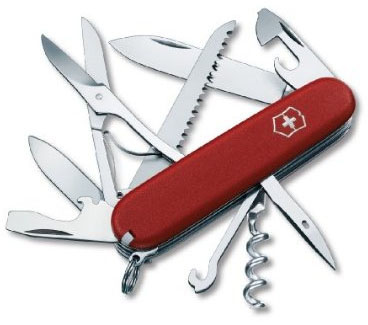 A Swiss Army Knife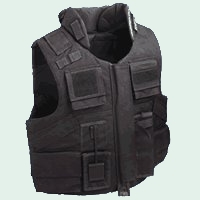 Bullet proof vest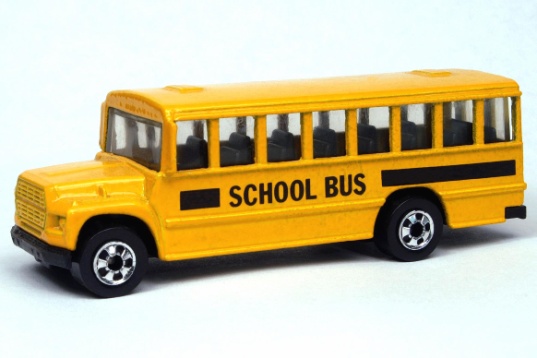 A School bus with ½ tank of gas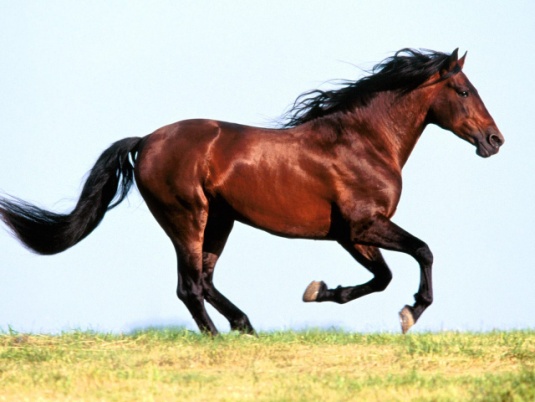 Horse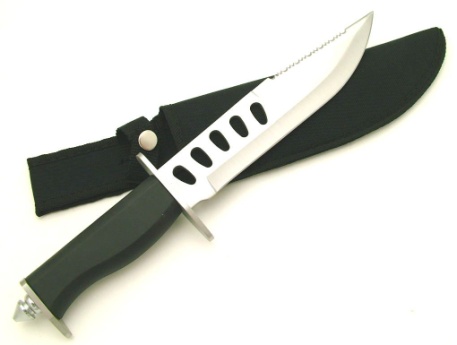 Hunting knife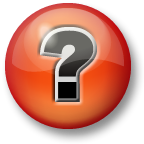 1 object of your choice